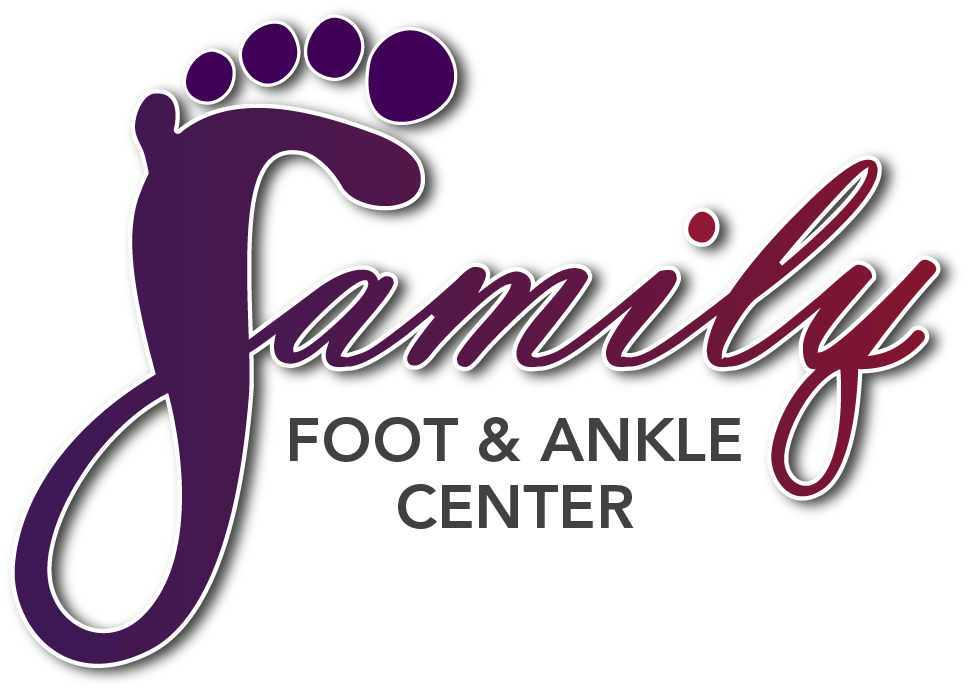 Insurance.  We participate in most insurance plans, including Medicare and Medicaid.  If you are not insured by a plan we participate with, payment in full is expected at each visit.  If you are insured by a plan we participate with but do not have an up-to-date insurance card, payment in full for each visit is required until we can verify your coverage.  Knowing your insurance benefits is your responsibility.  Please contact your insurance company with any questions you may have regarding your coverage.Co-payments and deductibles.  All co-payments and deductibles must be paid at the time of service.  This arrangement is part of your contract with your insurance company.  Failure on our part to collect co-payments and deductibles from patients can be considered fraud.  Please help us in upholding the law by paying your co-payment at each visit.3.   Non-covered services.  Please be aware that some – and perhaps all – of the services you receive may be uncovered or not considered reasonable or necessary by Medicare or other insurers.  You must pay for these services in full at the time of visit. Proof of Insurance.  All patients must complete our patient information form before seeing the doctor.  We must obtain a copy of your driver’s license and current valid insurance to provide proof of insurance.  If you fail to provide us with the correct insurance information in a timely manner, you may be responsible for the balance of a claim.  If required, obtaining the proper referral from your Primary Care Physician is your responsibility.  Patients presenting to our office without a valid referral will be asked to pay in full.  This payment will be held for 48 hours and will become non-refundable if the proper referral is not obtained by then.Claims submission.  We will submit your claims and assist you in any way we reasonably can to help get your claims paid.  Your insurance company may need you to supply certain information directly.  It is your responsibility to comply with their request.  Please be aware that the balance of your claim is your responsibility whether or not your insurance company pays your claim.  Your insurance benefit is a contract between you and your insurance company.Coverage changes.  If your insurance changes, please notify us before your next visit so we can make the appropriate changes to help you receive your maximum benefits.Forms and Documents.  It is our policy to charge $35.00 for completion of all forms, such as disability applications, etc.Fees.  Our fees are representative of the usual and customary charges for our area.9.   DME Coverage.   Prior authorization is obtained for DME, but this is not a guarantee of payment.  Your insurance will make the final determination of eligibility, allowances, plan limitations and disposition after claim is received.  This may become patient responsibility.  If you have additional questions regarding coverage, please contact your insurance company. I have read and understand the payment policy and agree to abide by its guidelines:__________________________________			_________________Signature of patient or responsible party			Date